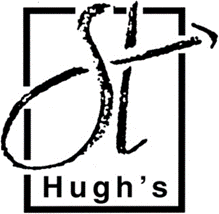 St Hugh’s SchoolPrivacy Notice (How we use pupil information)Under data protection law, individuals have a right to be informed about how the school uses any personal data that we hold about them. We comply with this right by providing ‘privacy notices’ to individuals where we are processing their personal data.This privacy notice explains how we collect, store and use personal data about pupils at our school.We, St Hugh’s School, are the ‘data controller’ for the purposes of UK data protection law.Our data protection officer(s) are the School’s Business Manager and Assistant Business Manager (see ‘Contact us’ below). The categories of pupil information that we process include:personal identifiers and contacts (such as name, unique pupil number, contact details and address)characteristics (such as ethnicity, language, and free school meal eligibility)safeguarding information (such as court orders and professional involvement)special educational needs (including the needs and ranking)medical and administration (such as doctors information, child health, dental health, allergies, medication and dietary requirements)attendance (such as sessions attended, number of absences, absence reasons and any previous schools attended)assessment and attainment (such as key stage 1 and phonics results, post 16 courses enrolled for and any relevant results)behavioural information (such as exclusions and any relevant alternative provision put in place)Attendance information (such as sessions attended, number of absences and absence reasons)Photographs and CCTV images captured in schoolWe may also hold data about pupils that we have received from other organisations, including other schools, local authorities and the Department for Education.This list is not exhaustive, to access the current list of categories of information we process please make a request to our Business Manager (see contact below)Why we collect and use pupil informationWe collect and use pupil information, for the following purposes:to support pupil learning to monitor and report on pupil attainment progress to provide appropriate pastoral care to assess the quality of our servicesto keep children safe (food allergies, or emergency contact details) to meet the statutory duties placed upon us for the Department for Education (DfE) data collectionsOur lawful basis for using this dataUnder the General Data Protection Regulation (GDPR), the lawful bases we rely on for processing pupil information are:• for the purposes of (a), (b), (c) & (d) in accordance with the legal basis of Public task: collecting the data is necessary to perform tasks that schools are required to perform as part of their statutory function• for the purposes of (e) in accordance with the legal basis of Vital interests: to keep children safe (food allergies, or medical conditions)• for the purposes of (f) in accordance with the legal basis of Legal obligation: data collected for DfE census informationSection 537A of the Education Act 1996the Education Act 1996 s29(3)the Education (School Performance Information) (England) Regulations 2007regulations 5 and 8 School Information (England) Regulations 2008the Education (Pupil Registration) (England) (Amendment) RegulationsThe Department for Education and Local Authorities require us to collect certain information and report back to them. This is called a ‘public task’ and is recognised in law as it is necessary to provide the information.We also have obligations to collect data about children who are at risk of suffering harm, and to share that with other agencies who have a responsibility to safeguard children, such as the police and social care.We also share information about pupils Education Health and Care Plan (or Statement of Special Educational Needs). Medical teams have access to some information about pupils, either by agreement or because the law says we must share that information, for example school nurses may visit the school.Counselling services, careers services, occupational therapists are the type of people we will share information with, so long as we have consent or are required by law to do so.Where we have obtained consent to use personal data, this consent can be withdrawn at any time. Our lawful basis for using special dataFor ‘special category’ data, we only collect and use it when we have both a lawful basis, as set out above, and one of the following conditions for processing as set out in data protection law:We have obtained your explicit consent to use your child’s personal data in a certain wayWe need to perform or exercise an obligation or right in relation to employment, social security or social protection lawWe need to protect an individual’s vital interests (i.e. protect your child’s life or someone else’s life), in situations where you’re physically or legally incapable of giving consentThe data concerned has already been made manifestly public by youWe need to process it for the establishment, exercise or defense of legal claimsWe need to process it for reasons of substantial public interest as defined in legislationWe need to process it for health or social care purposes, and the processing is done by, or under the direction of, a health or social work professional or by any other person obliged to confidentiality under lawWe need to process it for public health reasons, and the processing is done by, or under the direction of, a health professional or by any other person obliged to confidentiality under lawWe need to process it for archiving purposes, scientific or historical research purposes, or for statistical purposes, and the processing is in the public interestFor criminal offence data, we will only collect and use it when we have both a lawful basis, as set out above, and a condition for processing as set out in data protection law. Conditions include:We have obtained your consent to use it in a specific wayWe need to protect an individual’s vital interests (i.e. protect your child’s life or someone else’s life), in situations where you’re physically or legally incapable of giving consentThe data concerned has already been made manifestly public by youWe need to process it for, or in connection with, legal proceedings, to obtain legal advice, or for the establishment, exercise or defense of legal rightsWe need to process it for reasons of substantial public interest as defined in legislationUK GDPR - Article 9Collecting pupil informationWe collect pupil information via Local authoritiesGovernment department or agenciesPolice forces, courts, tribunalsPrevious schoolsMedical professionalsPupil data is essential for the schools’ operational use. Whilst the majority of pupil information you provide to us is mandatory, some of it requested on a voluntary basis. In order to comply with the data protection legislation, we will inform you at the point of collection, whether you are required to provide certain pupil information to us or if you have a choice in this. Storing pupil dataWe hold pupil data securely for the set amount of time shown in our data retention schedule. If you would like a copy of our retention schedule please see contact us (below)We have put in place appropriate security measures to prevent your child’s personal information from being accidently lost, used or accessed in an unauthorised way, altered or disclosed.We will dispose of your child’s personal data securely when we no longer need it.Who we share pupil information withWe routinely share pupil information with:schools that the pupils attend after leaving usour local authorityyouth support services (pupils aged 13+)the Department for Education (DfE)St Hugh’s staff in the support of pupil learningOur local authority (North Lincolnshire Council) – to meet our legal obligations to share certain information with it, such as safeguarding concerns and information about exclusionsOur regulator (Ofsted)Government departments or agenciesConsultants engaged by the school to support pupil learningCloud based educational programs to support pupil learning and communicationSchool Nursing ServicesExternal agencies; health, SEND, child protection, welfare and safeguarding servicesFOSH – to ensure the welfare and safeguarding of pupils using the after school clubPolice forces, courts, tribunalsSchools or colleges that the pupils attend after leaving usThe pupil’s family and representativesEducators and examining bodiesHealth and social welfare organisationsTransferring data internationally When we transfer personal data to a country or territory outside the European Economic Area, we will do so in accordance with data protection law. We do not foresee a reason that we would share your personal information in this way; if we do, we will notify you first.Why we regularly share pupil informationWe do not share information about our pupils with anyone without consent unless the law and our policies allow us to do so.  The personal data collected is essential, for the school to fulfil their official functions andmeet legal requirements.We collect and use pupil information, for the following purposes:a) to support pupil learningb) to monitor and report on pupil attainment progressc) to provide appropriate pastoral cared) to assess the quality of our servicese) to keep children safe (food allergies, or emergency contact details)f) to meet the statutory duties placed upon us by the department for educationYouth support servicesPupils aged 13+ Once our pupils reach the age of 13, we also pass pupil information to our local authority and / or provider of youth support services as they have responsibilities in relation to the education or training of 13-19 year olds under section 507B of the Education Act 1996. This enables them to provide services as follows:youth support servicescareers advisersThe information shared is limited to the child’s name, address and date of birth. However where a parent or guardian provides their consent, other information relevant to the provision of youth support services will be shared. This right is transferred to the child / pupil once they reach the age 16.Pupils aged 16+ We will also share certain information about pupils aged 16+ with our local authority and / or provider of youth support services as they have responsibilities in relation to the education or training of 13-19 year olds under section 507B of the Education Act 1996.This enables them to provide services as follows: post-16 education and training providersyouth support servicescareers advisersFor more information about services for young people, please visit our local authority website. Department for Education (DfE)The Department for Education (DfE) collects personal data from educational settings and local authorities via various statutory data collections. We are required to share information about our pupils with the Department for Education (DfE) either directly or via our local authority for the purpose of those data collections, under: section 3 of The Education (Information About Individual Pupils) (England) Regulations 2013.All data is transferred securely and held by the Department for Education (DfE) under a combination of software and hardware controls, which meet the current government security policy framework. For more information, please see ‘How Government uses your data’ section.Requesting access to your personal dataUnder data protection legislation, parents and pupils have the right to request access to information about them that we hold. To make a request for your personal information, or be given access to your child’s educational record, contact our Business Manager (see ‘Contact us’ below).If you make a subject access request, and if we do hold information about you or your child, we will (subject to any exemptions that apply):Give you a description of itTell you why we are holding and processing it, and how long we will keep it forExplain where we got it from, if not from you or your childTell you who it has been, or will be, shared withLet you know whether any automated decision-making is being applied to the data, and any consequences of thisGive you a copy of the information in an intelligible formIndividuals also have the right for their personal information to be transmitted electronically to another organisation in certain circumstances.You also have the right to:to ask us for access to information about you that we hold to have your personal data rectified, if it is inaccurate or incompleteto request the deletion or removal of personal data where there is no compelling reason for its continued processingto restrict our processing of your personal data (i.e. permitting its storage but no further processing)to object to direct marketing (including profiling) and processing for the purposes of scientific/historical research and statisticsnot to be subject to decisions based purely on automated processing where it produces a legal or similarly significant effect on youThere are certain circumstances in which this right can be denied, such as if releasing the information might cause serious harm to the physical or mental health of the pupil or another individual, or if it would mean releasing exam marks before they are officially announced.If you have a concern or complaint about the way we are collecting or using your personal data, you should raise your concern with us in the first instance or directly to the Information Commissioner’s Office at https://ico.org.uk/concerns/For further information on how to request access to personal information held centrally by the Department for Education (DfE), please see the ‘How Government uses your data’ section of this notice.Withdrawal of consent and the right to lodge a complaint Where we are processing your personal data with your consent, you have the right to withdraw that consent. If you change your mind, or you are unhappy with our use of your personal data, please let us know by contacting (see contact details below)Last updatedWe may need to update this privacy notice periodically so we recommend that you revisit this information from time to time. This version was last updated Spring 2023ContactIf you would like to discuss anything in this privacy notice, please contact: Business Manager, Zoe Lifsey 01724 842960 businessmanager.sthughs@northlincs.gov.uk    How Government uses your dataThe pupil data that we lawfully share with the the Department for Education (DfE) through data collections:underpins school funding, which is calculated based upon the numbers of children and their characteristics in each school.informs ‘short term’ education policy monitoring and school accountability and intervention (for example, school GCSE results or Pupil Progress measures).supports ‘longer term’ research and monitoring of educational policy (for example how certain subject choices go on to affect education or earnings beyond school)Data collection requirementsTo find out more about the data collection requirements placed on us by the Department for Education (DfE) (for example; via the school census) go to https://www.gov.uk/education/data-collection-and-censuses-for-schools The National Pupil Database (NPD)Much of the data about pupils in England goes on to be held in the National Pupil Database (NPD). The NPD is owned and managed by the Department for Education (DfE) and contains information about pupils in schools in England. It provides invaluable evidence on educational performance to inform independent research, as well as studies commissioned by the Department for Education (DfE). It is held in electronic format for statistical purposes. This information is securely collected from a range of sources including schools, local authorities and awarding bodies. To find out more about the NPD, go to https://www.gov.uk/government/publications/national-pupil-database-user-guide-and-supporting-informationSharing by the Department for Education (DfE)The law allows the Department for Education (DfE) to share pupils’ personal data with certain third parties, including:schools and local authoritiesresearchersorganisations connected with promoting the education or wellbeing of children in Englandother government departments and agenciesorganisations fighting or identifying crimeFor more information about the Department for Education’s (DfE) NPD data sharing process, please visit: https://www.gov.uk/data-protection-how-we-collect-and-share-research-data Organisations fighting or identifying crime may use their legal powers to contact the Department for Education (DfE) to request access to individual level information relevant to detecting that crime.For information about which organisations the Department for Education (DfE) has provided pupil information, (and for which project) or to access a monthly breakdown of data share volumes with Home Office and the Police please visit the following website: https://www.gov.uk/government/publications/dfe-external-data-sharesHow to find out what personal information the Department for Education (DfE) holds about youUnder the terms of the Data Protection Act 2018, you are entitled to ask the Department for Education (DfE):if they are processing your personal datafor a description of the data they hold about youthe reasons they’re holding it and any recipient it may be disclosed to for a copy of your personal data and any details of its sourceIf you want to see the personal data held about you by the Department for Education (DfE), you should make a ‘subject access request’.  Further information on how to do this can be found within the Department for Education’s (DfE) personal information charter that is published at the address below:https://www.gov.uk/government/organisations/department-for-education/about/personal-information-charter To contact the Department for Education (DfE): https://www.gov.uk/contact-dfe